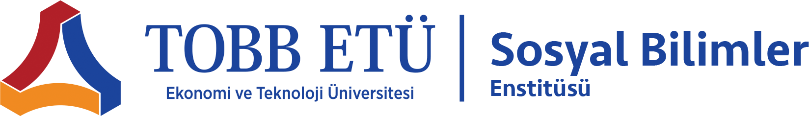 DOKTORA TEZ İZLEME DEĞERLENDİRME TUTANAĞII. ÖĞRENCİ BİLGİLERİII. TOPLANTI BİLGİLERİIII. TEZ BİLGİLERİIV. DEĞERLENDİRME VE SONUÇ      Öğrencinin gelişme raporunu ve sonraki yarıyıldaki çalışma planını değerlendirmiş olup,V. TEZ İZLEME KOMİTESİEk: Dönem çalışma raporu ve bir sonraki dönem çalışma raporu* Yükseköğretim Kurulu Lisansüstü Eğitim-Öğretim ve Sınav Yönetmeliği Madde21- (4) Tez önerisi kabul edilen öğrenci için tez izleme komitesi, Ocak-Haziran ve Temmuz-Aralık ayları arasında birer defa olmak üzere yılda en az iki kez toplanır. Öğrenci, toplantı tarihinden en az bir ay önce komite üyelerine yazılı bir rapor sunar. Bu raporda o ana kadar yapılan çalışmaların özeti ve bir sonraki dönemde yapılacak çalışma planı belirtilir. Öğrencinin tez çalışması, komite tarafından başarılı veya başarısız olarak belirlenir. Komite tarafından üst üste iki kez veya aralıklı olarak üç kez başarısız bulunan öğrencinin yükseköğretim kurumu ile ilişiği kesilir.TOBB ETÜ Lisansüstü Eğitim-Öğretim ve Sınav YönetmeliğiMadde 26- Tez izleme komitesi, öğrencinin sunduğu tez önerisinin kabul veya reddedileceğine salt çoğunlukla karar verir. Bu karar, enstitü anabilim dalı başkanlığınca tez önerisini izleyen üç gün içinde ilgili enstitüye tutanakla bildirilir.AdıAnabilim DalıSoyadıProgram AdıNumarasıDanışmanıToplantı TarihiToplantı YeriToplantı SaatiDanışmanıİkinci DanışmanıTez DönemiTez Başlığı KABUL EDİLMESİNE REDDEDİLMESİNE Oy Birliği  Oy Çokluğu                               ile karar verilmiştir.*Unvanı, Adı, SoyadıİmzaDanışmanÜyeÜye